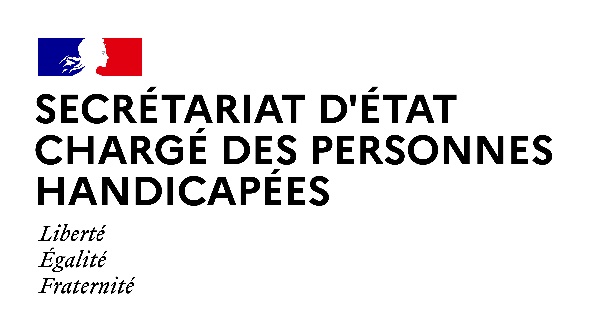 AGENDAAgenda prévisionnel de Madame Sophie CLUZELdu LUNDI 17 JANVIER au VENDREDI 21 JANVIER 2022Paris, le 17 janvier 2022LUNDI 17 JANVIER 202209h30 : Conférence de presse sur la Semaine Olympique et Paralympique 2022 en présence de M. Jean-Michel BLANQUER, ministre de l’Education nationale, de la Jeunesse et des Sports, Mme Roxana MARACINEANU, ministre déléguée auprès du ministre de l'Éducation nationale, de la Jeunesse et des Sports, chargée des Sports et M. Tony ESTANGUET, Président du comité d'organisation des Jeux olympiques de Paris 2024 (Aubervilliers-93)MARDI 18 JANVIER 202209h00 : Entretien avec Mme Virginie LASSERRE, Directrice générale de la cohésion sociale (DGCS), Mme Virginie MAGNANT, Directrice de la Caisse nationale de solidarité pour l'autonomie (CNSA), Mme Céline POULET, Secrétaire Générale du Comité Interministériel du Handicap (CIH) et Mme Claire COMPAGNON, Déléguée Interministérielle à la stratégie nationale pour l’Autisme (DIA)             (Secrétariat d’Etat chargé des personnes handicapées)10h20: Questions Orales Sans Débat             (Sénat)15h00 : Questions au Gouvernement (Assemblée Nationale)18h00 : Entretien avec l’ensemble des Organisations Syndicales et Patronales sur la situation de l’emploi des personnes en situation de handicap (Visioconférence)MERCREDI 19 JANVIER 202209h15 : Installation du Comité stratégique relatif à la compensation du handicap des enfants et aux transports des personnes en situation de handicap	(Visioconférence)15h00 : Questions au Gouvernement (Sénat)17h00 : Réunion avec les associations gestionnaires d’établissements et services médico-sociaux sur l’évolution de la situation sanitaire (Visioconférence)18h30 : Entretien avec le « Collectif pour la prévention de la maltraitance institutionnelle »	(Visioconférence)JEUDI 20 JANVIER 202209h00 : Echanges avec les directeurs généraux des Agences Régionales de Santé (ARS)              (Visioconférence)10h30 : Conseil des Ministres	(Palais de l’Elysée)14h00 : Déplacement à la Maison Départementale pour les Personnes Handicapées de l’Essonne	  (Evry-91)VENDREDI 21 JANVIER 202210h00 : Participation conjointe avec M. Oliver VERAN, ministre des Solidarités et de la Santé, au Comité stratégique "Santé mentale et psychiatrie"               (Visioconférence)Contact presse : 
seph.communication@pm.gouv.fr